Day one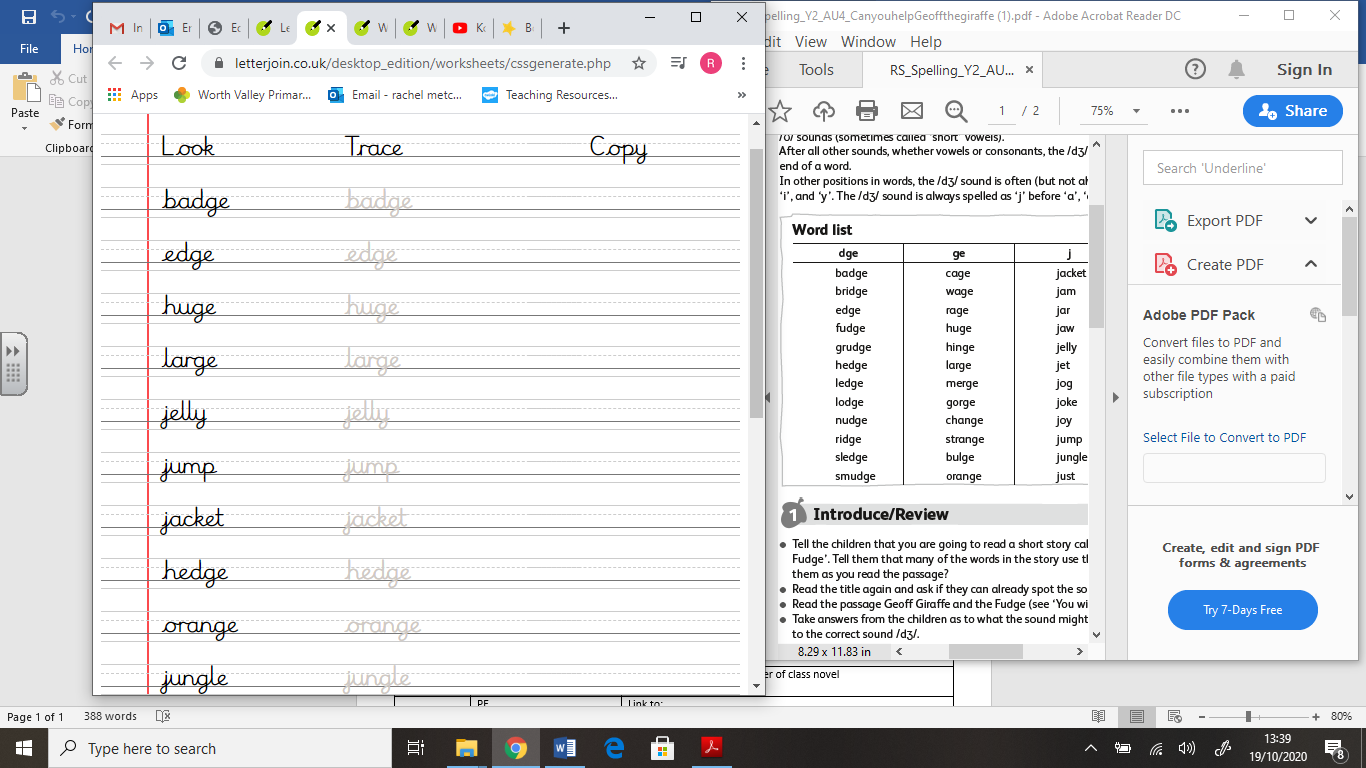 Day two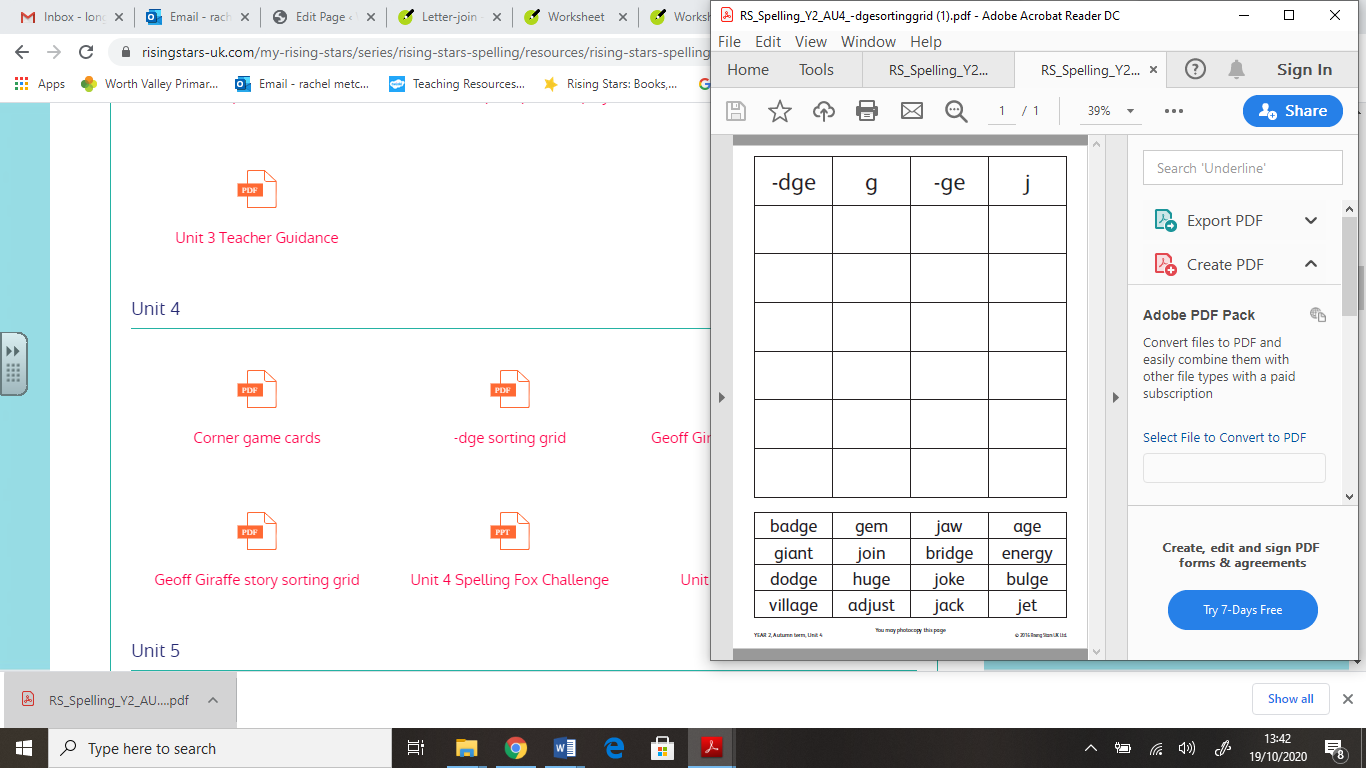 Day threeRead the story and find the words with a dge, j g, ge. 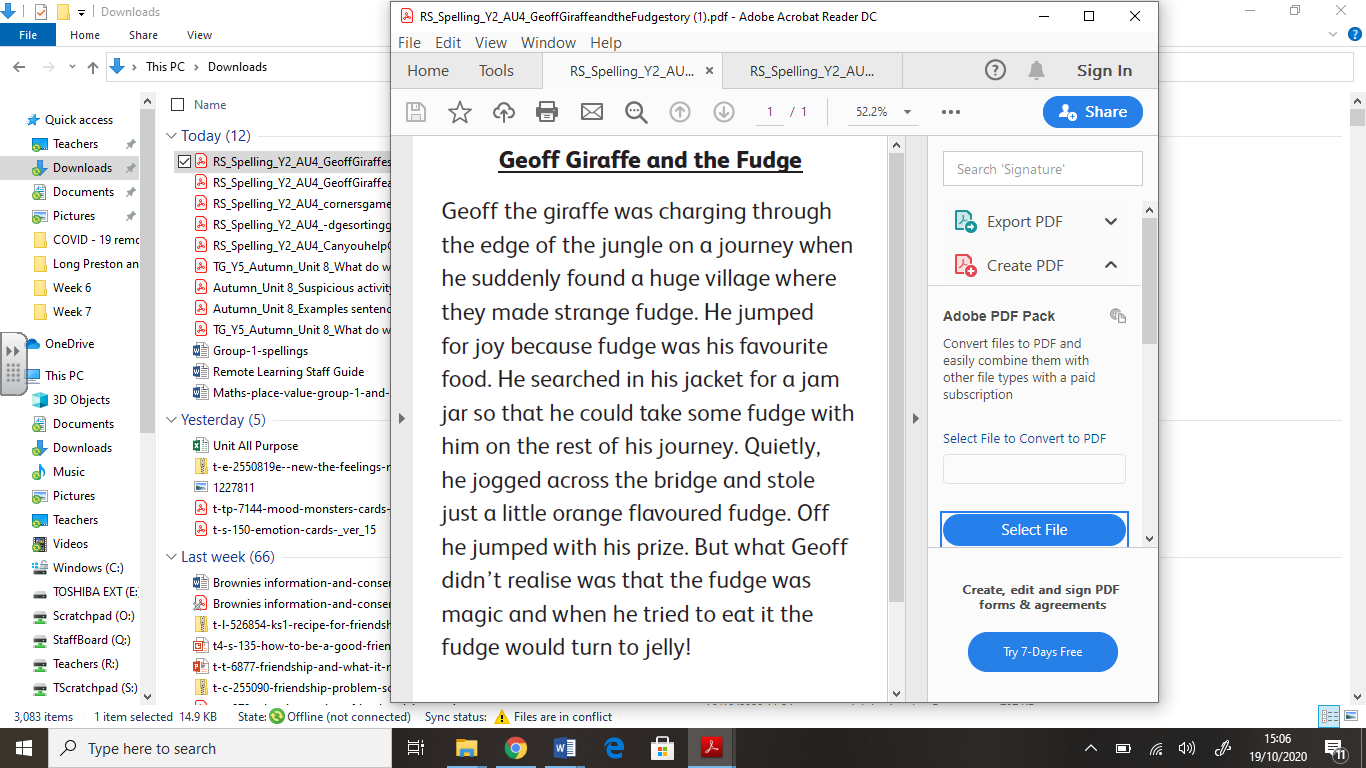 Copy the dge, g, j, ge words into the table below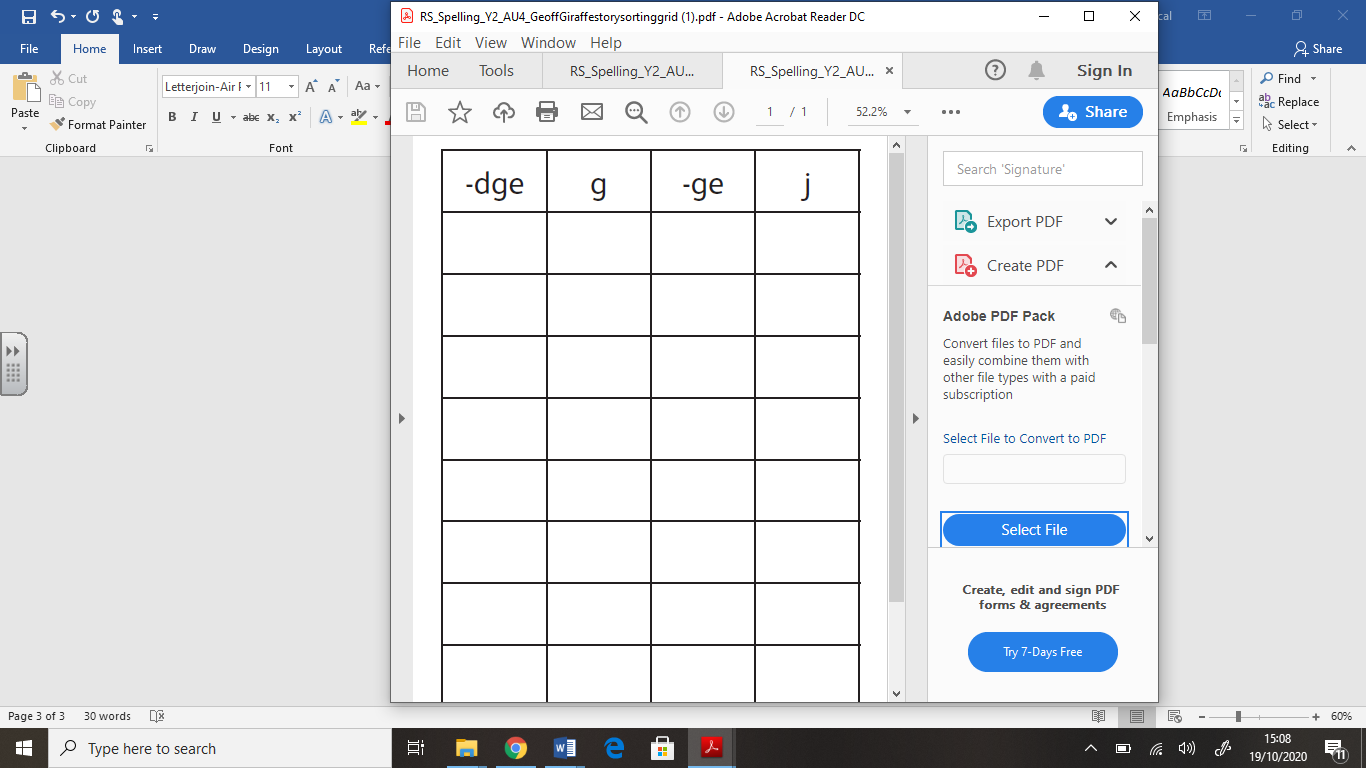 